v.3/26/20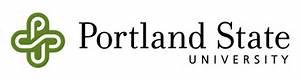 JOB HAZARD ANALYSIS                         (Department Name)(Job/Activity)JOB HAZARD ANALYSIS                         (Department Name)(Job/Activity)JOB HAZARD ANALYSIS                         (Department Name)(Job/Activity)Task/StepHazardsControls1. 2.3.4.5.6.7.8. 9.10.Required Training:Required Personal Protective Equipment (PPE)Required Personal Protective Equipment (PPE)Other Information:Contributors:Created: